附件：泰州市姜堰中医院近期报废固定资产报告打印机                          B超机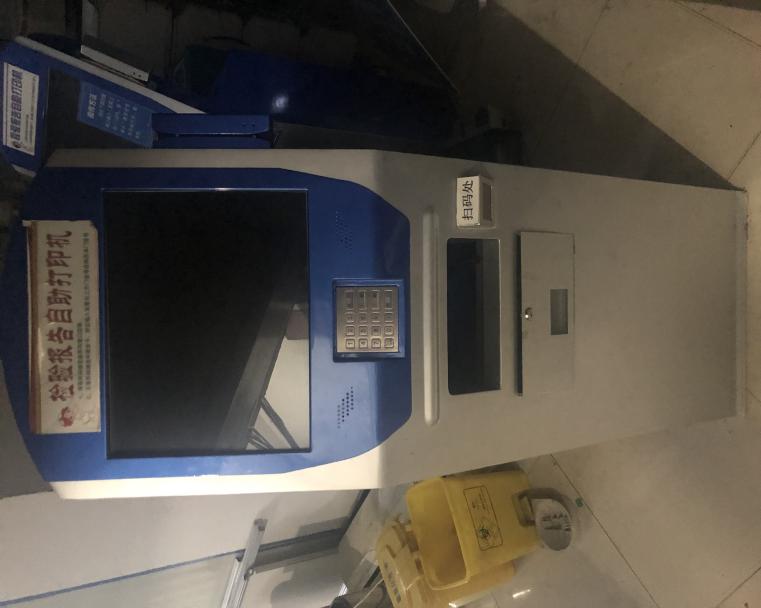 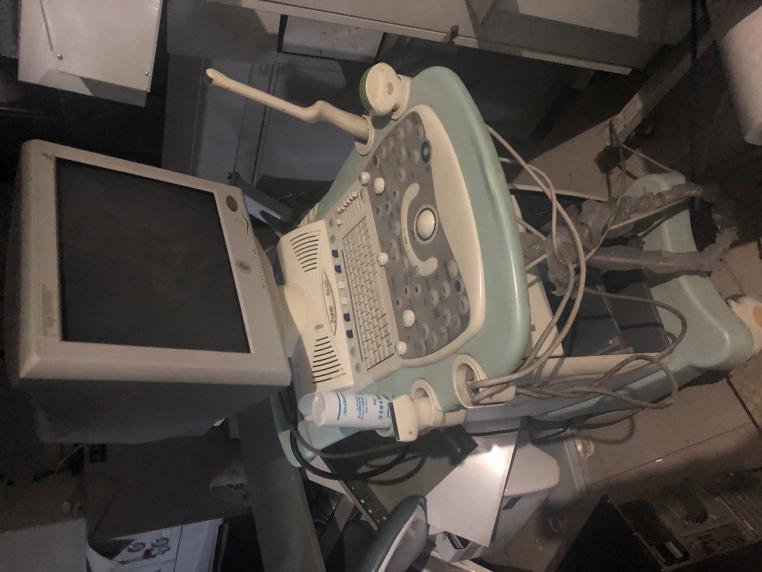 医用离心机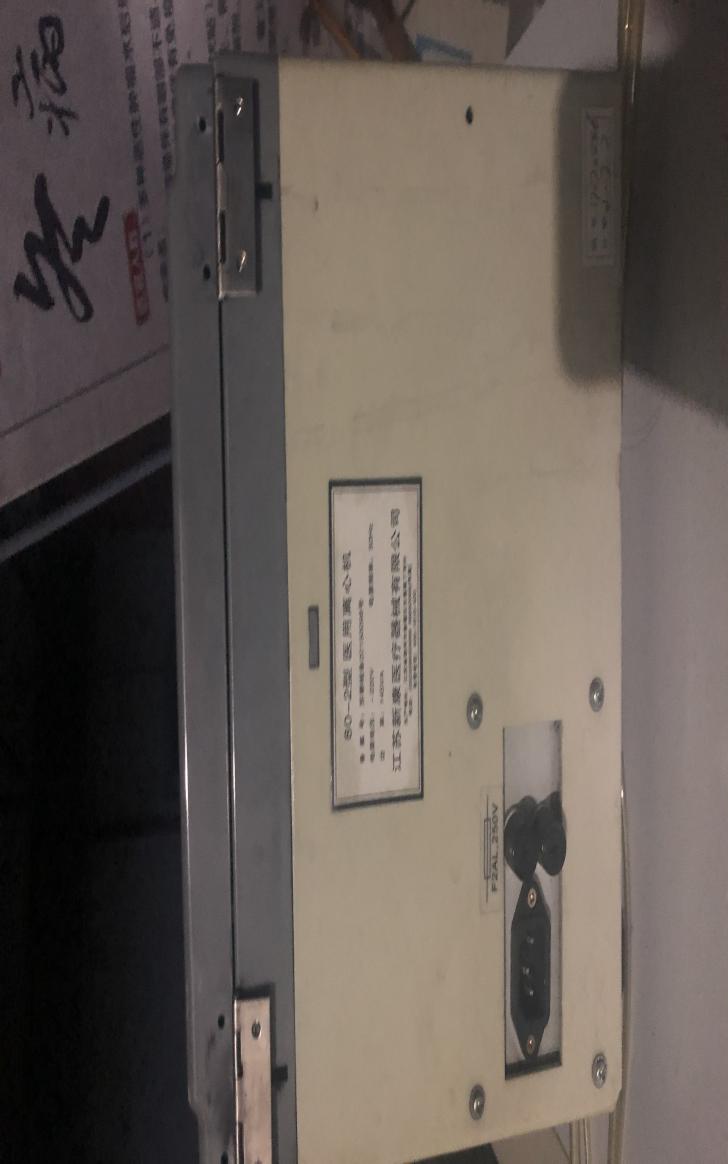 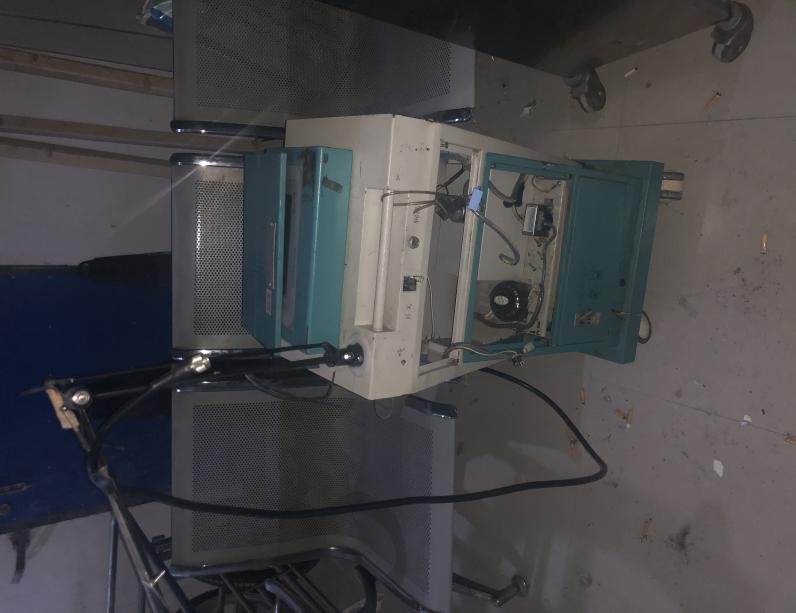 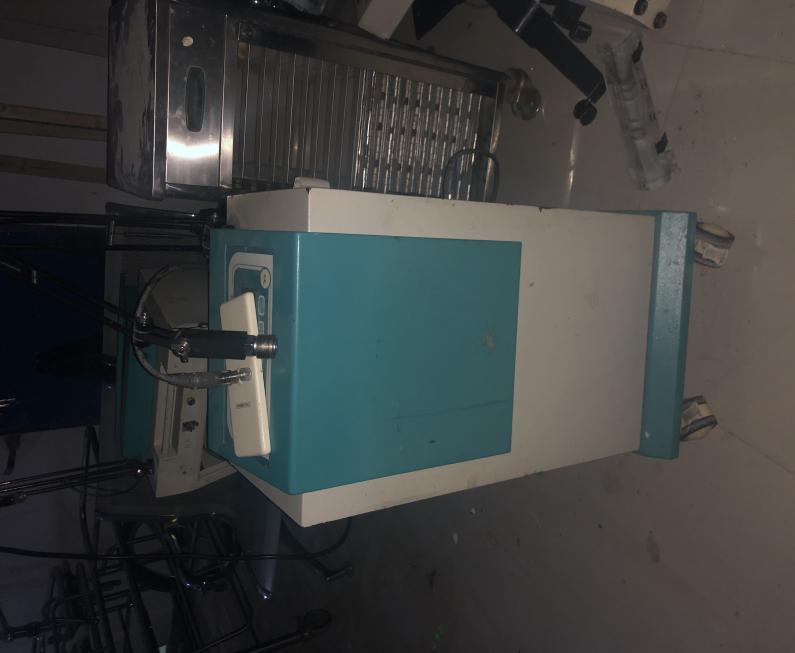 电动洗胃机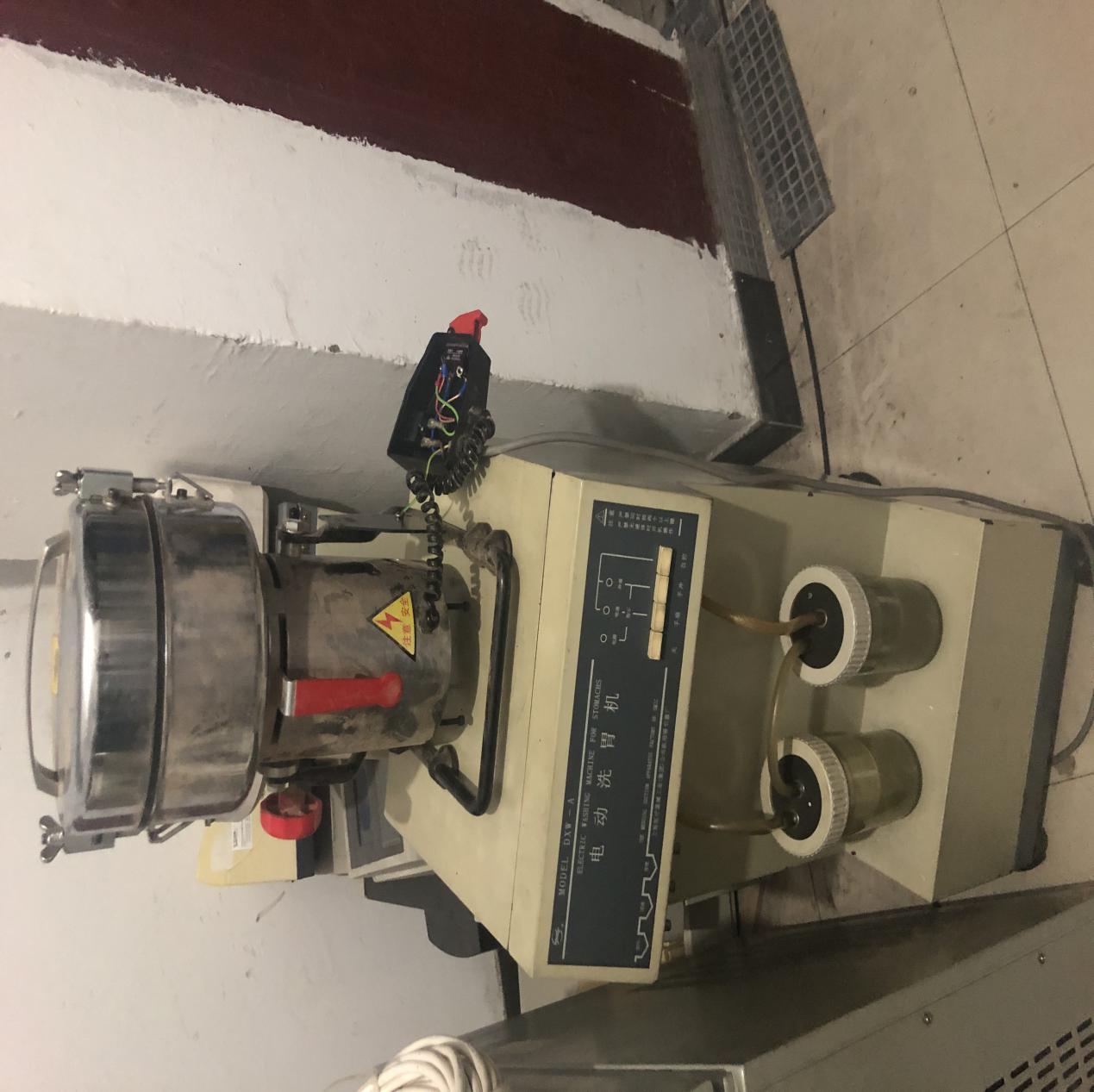 